Учреждение «Трудовой арбитражный суд для разрешения коллективных трудовых споров»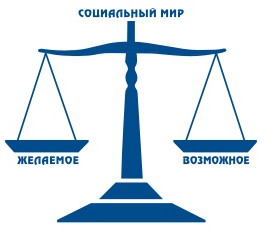 Памятка:«Реализация права на отпуск при увольнении работника».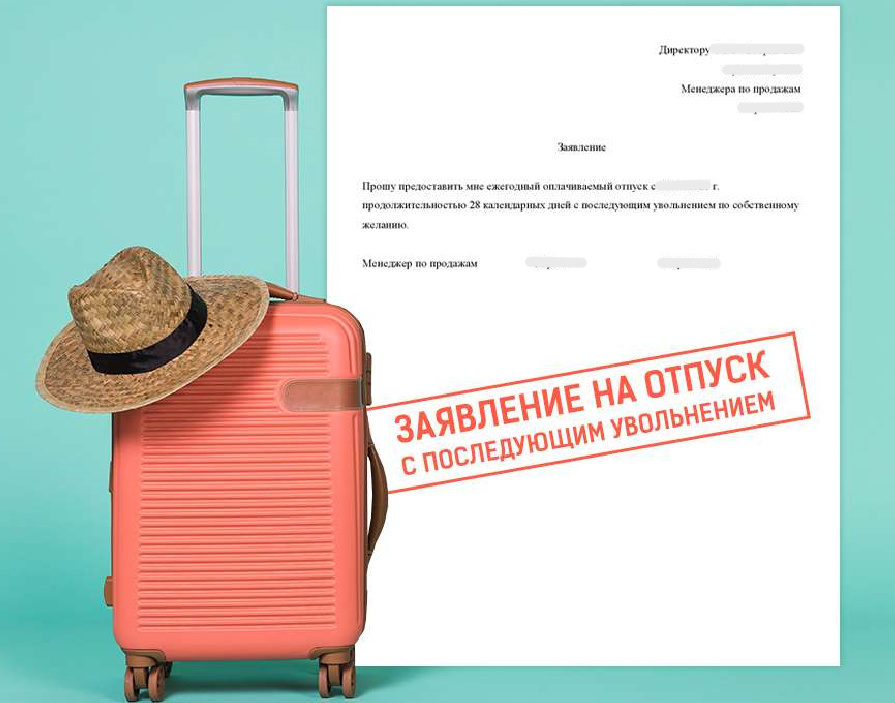 129090, Москва, Протопоповский переулок, 25 тел.: 8 495 688 82 92,  info@trudsud.ru  www.trudsud.ruРаботник решил уволиться, но не успел отгулять отпуск в текущем году. В данной ситуации есть два варианта развития событий: он может получить денежную компенсацию за неиспользованный отпуск, а может использовать свой отпуск до увольнения (необходимо заявление от работника). Днем увольнения будет считаться последний день отпуска.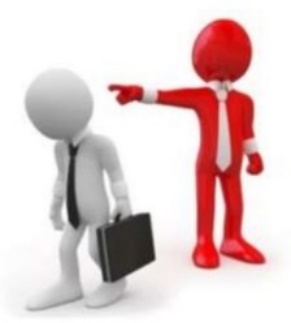 Реализовать право на отпуск с последующим увольнением может не каждый работник. Так, в ст. 127 ТК РФ установлено ограничение для увольняемых за виновные действия: неисполнение обязанностей, прогулы, утрату доверия и т.п. (п. 5 – 11 ч. 1 ст. 81 ТК РФ). Такой работник права на отпуск с последующим увольнением не имеет.Например, если был заключен срочный трудовой договор, срок которого закончился во время отпуска, днем увольнения будет день окончания отпуска.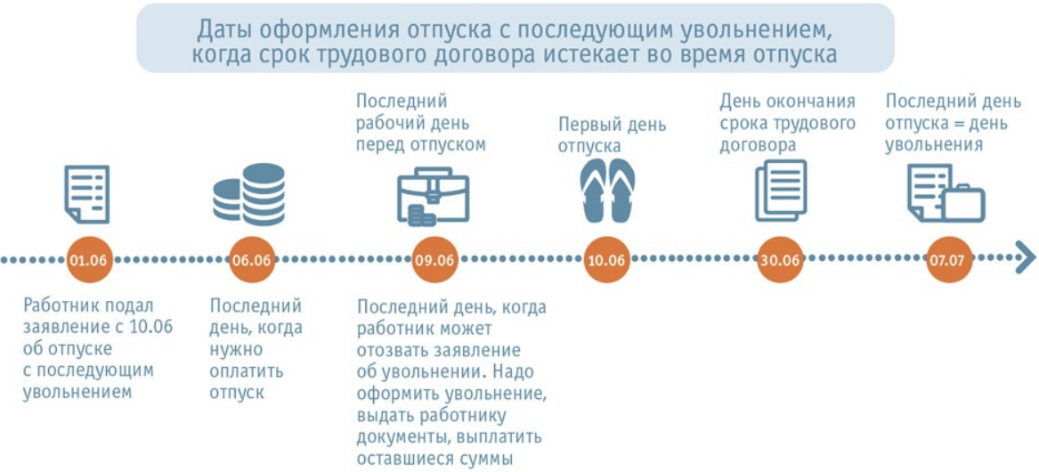 Работник, который оформил заявление на отпуск с последующим увольнением по собственной инициативе, вправе отозвать заявление. Но сделать это он может только до начала отпуска и при условии, что на его место еще не приглашен в порядке перевода другой сотрудник.Если у Вас в организации возникла сложная ситуация, обращайтесь за консультацией в Учреждение «Трудовой арбитражный суд для разрешения коллективных трудовых споров».